Paul-Gerhardt-Kirche Ahlen Samstag, 1. Dezember 2018, 17.00 UhrLasset uns gehengen BethlehemEinstimmung auf die Geburt Jesu in Stummfilmen und Animationen mit Orgelbegleitung und Texten von Dietrich Bonhoeffer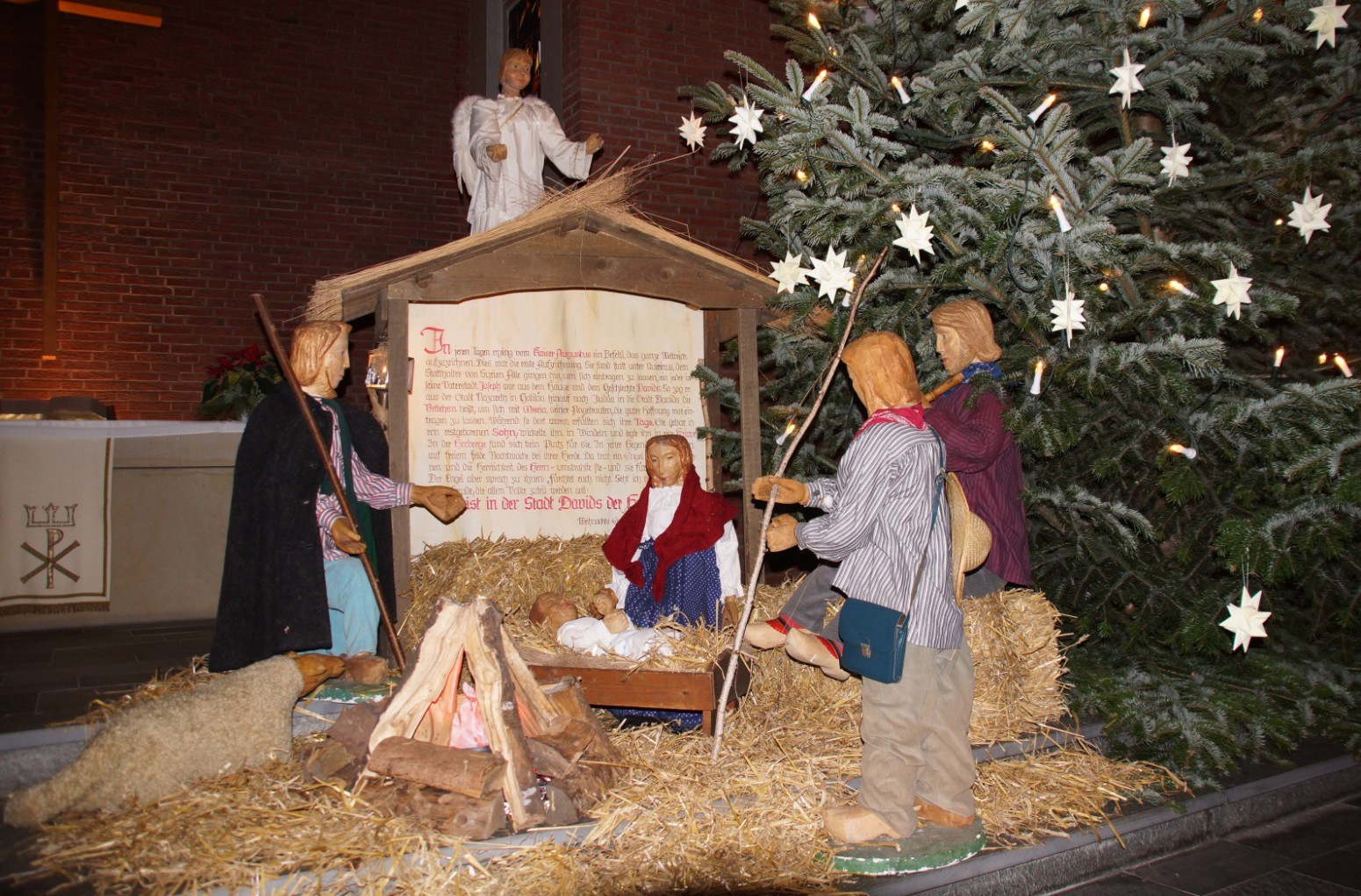 „Westfälische Krippe“ von Alfons Reiberg in der Paul-Gerhardt-Kirche AhlenRita Röller (Ahlen) Winfried Appel (Ahlen)Lesungen OrgelManfred Tiemann (Heidenheim) Digitale Filmschnitte/Konzeption